Stichting MondiAalten, 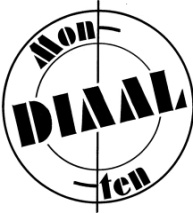                   penningmeester: H.J.W. Veldhuis, Hogestraat 104, 7122 BZ Aalten.                   T:  0543 - 472543  /0650 804060            E:  mondiharm@hotmail.com           K.v.K: 41050087  Anbinr.: 8160.70.830  Bankrek.:  NL88 RABO 0380 2809 57Aanvraagformulier (1/4) subsidie t.b.v. onderstaand / bijgaand projectplan.Het korte projectplan bevat de volgende opbouw: Titel, Doel, Activiteiten en de Resultaten van de activiteiten. Beschrijf dus kort: 1. Wat is het doel?  2. Wat zijn de geplande activiteiten met de te verwachten resultaten van deze activiteiten?  3.  Welke middelen ?  4. Wat is het tijdpad?Welke doelgroep(en) beoogt u in het bijzonder te bereiken ?  (meerdere keuzes zijn hieronder mogelijk , s.v.p. aankruisen) .  Komt de vraag vanuit de locale bevolking  ?       Ja  /  Neen               (streep door hetgeen niet van toepassing)    Indien neen, graag nadere toelichting                                                                                                              .                                                                                                                                                                                                                                                                                                                                                                                                                                                                                                                                 Is er ook een aanvraag voor subsidie bij (een) ander(e) fonds(en) ingediend?        Ja      /     Neen        (streep door hetgeen niet van toepassing is) .     Zo ja, bij welk(e)  fonds(en) ?                                                 Toezegging  /  Afgewezen / In behandelingWat is de betrokkenheid bij dit project van leden van uw organisatie en van uw partner in het buitenland  ?Welke evaluatiemomenten heeft u ingebouwd in dit project ?Hoe denkt u het resultaat van dit project te verspreiden binnen uw organisatie en naar buiten ?Kunt u (maximaal drie) indicatoren (meetpunten) noemen die na de projectperiode aanwijsbaar het resultaat weergeven ? **   De projectbegroting dient u afzonderlijk bij deze aanvraag in te dienen  !!!Ondertekening:     Plaats,                                                                       Datum,        Hieronder In te vullen door het bestuur van de Stichting MondiAalten.Motivatie  besluit van de beoordelingscommissie  +  ondertekening door de beoordelingscommissie: hv28042024.Naam aanvragende     organisatie/stichtingAdresPostcodeWoonplaatsTelefoonMobiel EmailadresWebsiteBank + bankrek.nr.Iban + swiftadresK.v.K. inschr.nr.Anbi-/fiscaalnr.Datum aanvraag0 Project-titel1 Doelstelling    project 2 Activiteiten    -planning       project 2a Resultaat- verwachting project 3 Welkefinanciële enmateriëlemiddelengebruikt u t.b.v. hetproject ?Projectduur Van :                                                                 Tot:DorpsbevolkingBaby’s en hun moederJonge kinderenJeugd / pubersJonge oudersMidden leeftijdsgroepenOuderenZieken/gehandicaptenScholen en leerkrachtenAndere   t.w.1                                                                                           2                                                                                           3                                                                                           4In welk(e) land(en) / werelddeel is uw project ? :Wanneer ?Met wie ?123Eventuele naderetoelichting op uw aanvraagNaam, voorl. voorzitteradres/woonplaatstel.Handtekening Naam, voorl. penningmeester (s)adres/woonplaatstel.Handtekening Naam, voorl. Project-aanspreekbare pers. adres / woonplaats tel.mobiel emailadresHandtekeningAanvraag ontvangen d.d.Behandeld                    d.d. Besluit (toegekend /afgewezen )Bedrag  toekenning :Uit te betalen termijnen :Data betaaltermijnen :€                                (                                                                            )        Handtekeningen:Naam voorzitterMondiAaltenJ.A.Chr. de Graaf,Handtekening Naam secretaris a.i.MondiAaltenH. OttenHandtekening Naam penningmeesterMondiAaltenH.J.W. Veldhuis,Handtekening Ontvangstbevestiging naar aanvrager d.d.Nadere informatie verzocht aan aanvrager d.d.                   /                     /                   /Nadere informatie ontvangen van aanvrager d.d.                   /                     /                   /Besluit verzonden naar aanvrager d.d.